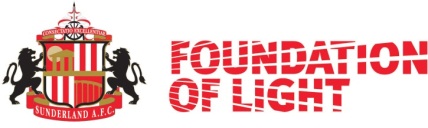 APPLICATION FOR EMPLOYMENT FORMCompleting this application for employment formPlease complete this form in your own handwriting or on the computer.  Computer copies may be emailed by the deadline date, and you will be asked to sign the application form if selected for interview, before the interview commences.  Please ensure you complete all sections of the form A to F.The six Core Values of the Foundation of Light are extremely important to us and are the building blocks of our organisation.  All employees should understand and demonstrate the core values in their work, attitude and behaviour.The information provided on this application form will remain confidential and will be used for the purpose of selection and recruitment.  Where the application is successful the organisation may, from time to time thereafter, wish to process this information (as updated periodically) for personnel administration and business management processes.  Where this is the case, processing, whether by means of computer or otherwise, will take place in accordance with the provisions of the General Data Protection Regulations 2018.  By signing this form you will be providing the organisation with your consent to these uses.On completion of this form, please return to:Gemma SnaithOffice ManagerFoundation of LightBeacon of LightStadium ParkSunderlandSR5 1SNEmail: 	gemma.snaith@foundationoflight.co.ukTel:		0191 5634759Equality and Diversity (Equal Opportunities)The Foundation of Light wholeheartedly supports the principle of equality of opportunity in employment.  We are committed to a policy of treating all employees and job applicants equally.  Our aim is that all colleagues should be able to work in an environment free from discrimination, harassment and bullying.  In order to ensure equality and for reasons of confidentiality within the recruitment process, section A will not be passed to the selection panel and will be retained by HR.Safeguarding and Child ProtectionFoundation of Light recognises that the safeguarding and protection of children and vulnerable adults is of paramount importance within the organisation.  Foundation of Light has a duty of care to safeguard all children and vulnerable adults involved in activities provided through our projects and events.  Safety and protection will be given to all participants through adherence to the Safeguarding policy and guidelines adopted by the Foundation.SECTION A – Personal DetailsSECTION A – Equality and DiversitySECTION A – DeclarationRehabilitation of Offenders Act / Safeguarding ChildrenPlease read the following information notes carefully before completing this self-declaration form.  If you require further information, please contact Foundation of Light HR Department on 0191551 5346.  All enquiries will be treated in strict confidence.Positions of Trust.  The Foundation actively promotes safe working practices and professional boundaries, as detailed in the Foundations safeguarding policies and procedures as well as our codes of ethics and conduct.  This reflects the Foundations commitment to safeguarding and promoting the welfare of children and adults at risk; the Foundation expects all staff, volunteers and those who have entered into contracts to provide services relating to children and/or adults at risk, to share this commitment.Data Protection.  The information that you provide in this self-declaration form will be processed in accordance with the Data Protection Act 1998.  It will be used for the purposes of determining your application for this position.  It will also be used for the purposes of enquiries in relation to the prevention and detection of fraud or enquiries in relation to the Safeguarding Vulnerable Groups Act as amended by the Protection of Freedoms Act 2012.This self-declaration will be kept securely, and access to this information will be restricted to designated persons within the Foundation of Light who are authorised to view it as a necessary part of their Foundation role.  Once a decision has been made concerning your appointment, Foundation of Light will not retain this self-declaration form any longer than necessary and it will be disposed of securely.  In signing the declaration on this form, you are explicitly consenting for the data you provide to be processed in the manner described above.RECRUITMENT PROCESSES INCLUDING DBS DISCLOSURE APPLICATION AND BARRED LIST CHECKS.  Before you can be considered for appointment in the Child or Adult at Risk workforce, we need to be satisfied about your character and suitability.  The post you are applying for is ‘exempt’ from the Rehabilitation of Offenders Act 1974 and therefore, you are required to declare any convictions, cautions, reprimands and final warnings that are not ‘protected’ (i.e. filtered out) as defined by the Rehabilitation of Offenders Act 1974 (Exceptions) Order 1975 (as amended in 2013). The amendments to the Exceptions Order provide that certain ‘spent’ convictions and cautions are 'protected' and are not subject to disclosure to employers, and cannot be taken into account.Guidance and criteria on the filtering of these cautions and convictions can be found on the Disclosure and Barring Service website. Further information can also be found on the Nacro website.Do you have any convictions, cautions, reprimands or final warnings that are not"protected" as defined by the Rehabilitation of Offenders Act 1974 (Exceptions)Order 1975 (as amended in 2013)?     							        Y/N  											    Please Note:If you have replied yes to this question please provide details, including dates, on a separate sheet and attach it to this form marking your envelope “Strictly Private and Confidential – Addressee Only”.I understand that failure to disclose or any intention to knowingly withhold such information may be deemed as just cause for gross misconduct and as such may lead to my instant dismissal from Foundation of Light.I understand that if my application is successful I may be required to undergo Disclosure and Barring Service Checks (DBS) at the appropriate level and in accordance with current guidance including Disqualification by Association under the Childcare (Disqualification) Regulations 2009 as amended.The Foundation of Light reserves the right, at any time, to check on any experience, achievements, qualifications or skills claimed by you either on this application form, in any accompanying or subsequent correspondence or at interview. By signing this form you will be providing us with your agreement for us to proceed with this course of action and confirming that you will not unreasonably refuse to sign a suitably worded information release that will allow such an investigation to take place.Declaration:I declare that the information I have given on this form is complete and accurate and that I am not banned or disqualified from working with children and/or vulnerable adults nor subject to any sanctions or conditions on my employment imposed by a regulatory body or the Secretary of State.  I understand that to knowingly give false information, or to omit information, could result in the withdrawal of any offer of appointment, or my dismissal at any time in the future, and possible criminal prosecution. I also understand that employment is subject to satisfactory references, probationary period and Disclosure Barring Service (DBS) checks.Signed:	___________________________________ Date: __________________N.B: this form MUST be signed.  If you are applying via email; you will be asked to sign this declaration at the interview stage, if you are selected for interview.SECTION B – EmploymentPresent or Last employment details:If you have worked abroad, please state full details including dates worked, job role and contact details for the organisation including telephone number and email addressSECTION C – Education, Training and SkillsPlease provide details below of any gaps in your employment or education, plus any none work related history:IT SkillsPlease indicate skill level for the following Microsoft IT programmes, by ticking in the boxes below:Work Related SkillsPlease provide details below of all certificates and diplomas that you have obtained that are job related. Include details of all licences you hold (e.g. UEFA ‘B’). Please specify when awarded, organising body and grades. Please note original certificates will need to be brought to the interview.SECTION D – Supporting StatementWhy are you the best person for the job?Referring to the job description and personal specification please state how you will meet our core values listed below using evidential bullet points.  We work as a teamWe are professionalWe are proud of what we do and dedicated to achieving our goalsWe are progressive and forward thinkingWe are fully committed to achieving the best for our customers and communitiesWe are passionate and enthusiasticOther information relevant to your application:Please continue on a separate sheet if necessary.SECTION E - ReferencesAll appointments are subject to the receipt of two satisfactory references.  Please provide details of two appropriate referees to whom confidential enquiries may be made.  One of these MUST be your supervisor or manager in your current/last job.  If you are not currently working with children but have done so in the past the second referee should be the employer by whom you were most recently employed in work with children. References will not be accepted from relatives, or persons who only know you as a friend or from person email addresses.References are not accepted from employees of Foundation of Light or SAFC.Referee 1:Name:         Company e-mail Address: Company:  Full Address:    Capacity in which you know the referee:Capacity in which you were employed:Dates of employment: Referee 2:Name:         Company e-mail Address: Company:  Full Address:     Capacity in which you know the referee: Capacity in which you were employed: Dates of employment:NOTE – WE MAY CONTACT YOUR REFEREES PRIOR TO INTERVIEW TO OBTAIN REFERENCES.  IF YOU DO NOT WISH US TO DO SO, PLEASE STATE HERE:NOTE – IF YOU ARE SUCCESSFUL AND WE DO NOT RECEIVE TWO ACCEPTABLE REFERENCES, THIS MAY AFFECTED YOUR CONTINUED EMPLOYMENT.SECTION F: Other informationEligibilityAre you currently eligible to work in the UK? 				Yes		No   Please state what documentation you can provide in order to demonstrate this e.g. Britishpassport, birth certificate, European Economic Area identity card, travel document showing authorisation to reside and work in the UK.Work permitsDo you require a work permit to undertake full or part-time work in the UK? Yes   		No   If YES, which visa do you hold? 			What is the expiry date of this visa?GeneralHow/where did you hear about this vacancy?  If you saw the advert online, which website was it?Have you made an application to, or worked for, Foundation of Light or SAFC before?	Yes   		No   If yes please give details: Are you related to or known by any other person employed by Foundation of Light, Beacon of Light School or SAFC?Yes   	           No   If yes please provide name and relationship with:Position(s) applied for (list all):Job ref(s):Title: Mr / Mrs / Ms / Miss / (please circle)OtherSurname:Forename:Middle name(s):Address line 1:Address line 2:Town/City:Postcode:Daytime contact no(s):Evening contact no(s):Mobile no:Email address:National Insurance no:Current or most recent salary:Would you consider? relocating              travelling working overtime  working flexible hoursFoundation of Light is committed to providing equality of opportunity in employment, in order to help us ensure our policy is being followed it would be helpful if you could complete the following details.Any information provided will be used for no other purpose than as stated above and will be treated as confidential.You are not obliged to provide this information.Foundation of Light is committed to providing equality of opportunity in employment, in order to help us ensure our policy is being followed it would be helpful if you could complete the following details.Any information provided will be used for no other purpose than as stated above and will be treated as confidential.You are not obliged to provide this information.Foundation of Light is committed to providing equality of opportunity in employment, in order to help us ensure our policy is being followed it would be helpful if you could complete the following details.Any information provided will be used for no other purpose than as stated above and will be treated as confidential.You are not obliged to provide this information.Foundation of Light is committed to providing equality of opportunity in employment, in order to help us ensure our policy is being followed it would be helpful if you could complete the following details.Any information provided will be used for no other purpose than as stated above and will be treated as confidential.You are not obliged to provide this information.I would describe myself as: (please tick as appropriate)I would describe myself as: (please tick as appropriate)I would describe myself as: (please tick as appropriate)I would describe myself as: (please tick as appropriate)White (European)    White (European)    Asian (Indian sub-continent) Asian (Indian sub-continent) White and AsianWhite and AsianAsian (China/SE Asia)Asian (China/SE Asia)White and Black AfricanWhite and Black AfricanAsian (British)Asian (British)White and Black CaribbeanWhite and Black CaribbeanAfricanAfricanIrishIrishCaribbean  Caribbean  Gypsy or Irish Traveller          Gypsy or Irish Traveller          Arabic                                  Arabic                                  Black - BritishBlack - BritishMixed multiple ethnic groupMixed multiple ethnic groupBlack – other (please state)        Black – other (please state)        Other (please state)                                      Other (please state)                                      Nationality (please state)Nationality (please state)Second Nationality (please state)Second Nationality (please state)HeterosexualHeterosexualBisexualBisexualLesbian/Gay WomanLesbian/Gay WomanTransgenderTransgenderGay ManGay ManOtherOtherDate of Birth:Date of Birth:Male                   Female Male                   Female MarriedDivorcedDivorcedSingleChristianitySikhismSikhismIslamBuddhismJudaismJudaismAtheismOther (please state)                                      Other (please state)                                      Other (please state)                                      Other (please state)                                      Disability:  The Disability Discrimination Act 1995 defines as a physical or mental impairment which has a substantial and long term effect on a person’s ability to carry out normal day to day activities.  Do you meet this definition?Disability:  The Disability Discrimination Act 1995 defines as a physical or mental impairment which has a substantial and long term effect on a person’s ability to carry out normal day to day activities.  Do you meet this definition?Disability:  The Disability Discrimination Act 1995 defines as a physical or mental impairment which has a substantial and long term effect on a person’s ability to carry out normal day to day activities.  Do you meet this definition?Disability:  The Disability Discrimination Act 1995 defines as a physical or mental impairment which has a substantial and long term effect on a person’s ability to carry out normal day to day activities.  Do you meet this definition?YesYesNoNoIf yes, please provide details below and any special access/mobility needs:If yes, please provide details below and any special access/mobility needs:If yes, please provide details below and any special access/mobility needs:If yes, please provide details below and any special access/mobility needs:Do you have caring responsibilities?Do you have caring responsibilities?Do you have caring responsibilities?Do you have caring responsibilities?YesYesNoNoIf yes, please provide details below:If yes, please provide details below:If yes, please provide details below:If yes, please provide details below:Name of EmployerName of EmployerNature of BusinessNature of BusinessYour Job TitleYour Job TitleBrief details as to the nature of your work and job role.  Include details of responsibilities (and achievements if relevant).Brief details as to the nature of your work and job role.  Include details of responsibilities (and achievements if relevant).Contract Status (Full Time/Part Time/Permanent/Casual)Contract Status (Full Time/Part Time/Permanent/Casual)Date joined the organisationDate joined the organisationDate appointed to current roleDate appointed to current roleNotice period requiredNotice period requiredDate left and reason for leaving (if applicable)Date left and reason for leaving (if applicable)Previous EmploymentPlease include Services and Armed ForcesPrevious EmploymentPlease include Services and Armed ForcesPrevious EmploymentPlease include Services and Armed ForcesPrevious EmploymentPlease include Services and Armed ForcesEmployers NameJob TitleFrom -ToReason for LeavingPlease list details of GCSE’s, GNVQ’s, A-levels, Degrees etc. below:Please list details of GCSE’s, GNVQ’s, A-levels, Degrees etc. below:Please list details of GCSE’s, GNVQ’s, A-levels, Degrees etc. below:Please list details of GCSE’s, GNVQ’s, A-levels, Degrees etc. below:Secondary School / College /UniversityFrom - ToQualifications/Certificates ObtainedGradesBasicCompetentHighBasicCompetentHighWORDPOWERPOINTEXCELACCESSOUTLOOKPROJECTOther IT programmes: (please state programme and skill level)Other IT programmes: (please state programme and skill level)Other IT programmes: (please state programme and skill level)Other IT programmes: (please state programme and skill level)Other IT programmes: (please state programme and skill level)Other IT programmes: (please state programme and skill level)Other IT programmes: (please state programme and skill level)Other IT programmes: (please state programme and skill level)